Сценарий спортивно-игровой программыко дню Защитника Отечества «С Днем Защитника, герой!»(для детей младшего и среднего дошкольного возраста)Цель: Формировать чувство патриотизма, воспитывать у детей уважение к Российской Армии, любовь к Родине.
Задачи:
- формировать осознание того, что любить Родину – значит, ее защищать, беречь и быть достойным гражданином своей страны;
- развивать творческие способности, вовлекая детей в исполнение песен, танцев и чтение стихов;-обогащать и активизировать словарь по военной тематике;-развивать двигательную активность, музыкальный слух, умение выполнять игровые действия по просьбе взрослого;- расширять гендерные представления: формировать у мальчиков стремление стать достойными защитниками Родины, у девочек – уважение к будущим воинам;
- доставить детям радость.Дети заходят в зал под марш и становятся полукругом (по выбору педагога).Воспитатель:  Здравствуйте уважаемые гости. Здравствуйте ребята. Сегодня мы собрались здесь не случайно. Совсем скоро наша страна будет отмечать День защитника Отечества. Этот праздник посвящен мужчинам, защищающим нашу Родину, тем, кто служил или служит в Армии. 
С Днём защитника Отечества принято поздравлять пап, дедушек и наших мальчиков, которые когда вырастут, мы уверены – станут сильными, отважными мужчинами. 
Давайте вспомним военные профессии…По интерактивной доске идут слайды  иллюстраций боевой техники, людей военных профессий. Играет (тихо) музыка из кинофильма «Офицеры»Воспитатель:  Здравствуй, праздник! Здравствуй, праздник! Праздник мальчиков и пап! Всех военных поздравляет 
Наш весёлый детский сад! (все вместе)Стихи. Читают дети Наша армия родная и отважна, и сильнаНикому не угрожая охраняет нас она.Оттого мы любим с детства, этот праздник в февралеСлава армии Российской,Самой мирной на земле!В нашей армии служилиНаши деды и отцы,Станут мальчики большими –Будут тоже молодцы!Я хочу служить танкистом,Научусь в мишень стрелять!Или стать парашютистом,Очень хочется летать! Я пошёл бы в капитаны:Плавать в реках и морях,Охранять Россию стануНа военных кораблях. У меня мечта простая:Покорить бы высоту.Лётчиком я стать мечтаю,Но сначала подрасту! А мне нравится пехота:Каска, фляжка на ремне.Очень важная работа –Быть солдатом на земле! Мне совсем немного лет,
Но еще десяток –
В армию смогу пойти,
Стану я солдатом.
 И поэтому сейчас
Я учусь – стараюсь,
Марширую каждый день,
Спортом занимаюсь.
 Буду все уметь и знать,
Что солдаты знают.
Ну, а храбрости своей
У меня хватает.Будем сильными расти,Радость, доброту нести!И не знать ни войн, ни бед,Только мир и солнца свет!В день защитника РоссииПоздравляем наших пап.Салютует в небе синемРазноцветный звёздный залп!Песня  «Папа может»Воспитатель: Офицерам и солдатамНашей доблестной страныПожелают все ребятаНикогда не знать войны.Воспитатель:  Ребята, давайте представим, что мы солдаты и покажем, как мы будем  служить. Физкультурная минутка:Как я буду служить? (Вот так: вверх большой палец)Как дружить я буду? ( Вот так: Руки в замок)Как по цели я буду стрелять? ( Вот так: имитируют стреляющего )Как кашу я буду есть? ( Вот так: …)Как по дому буду скучать? ( Вот так: обнять себя)Как по плацу буду маршировать? (Вот так: маршируют)Воспитатель:  Молодцы ! Сразу видно — хорошие бойцы подрастают. А сейчас мы посмотрим, как вы знаете военную технику. Я загадаю загадки, а вы попробуйте их отгадать.Гусеницы две ползутБашню с пушкою везут.                              ( Танк)Смело в небе проплываетОбгоняя птиц полетЧеловек им управляетЧто такое?                                                        ( Самолет)Без разгона ввысь взлетаю,Стрекозу напоминаюОтправляется в полетНаш Российский …                                       ( Вертолет)Под водой железный китДнем и ночью кит не спитДнем и ночью под водойОхраняет наш покой.                                              (Подводная лодка)Чудо — птица , алый хвост,Прилетела в стаю звезд.Наш народ построил этуМежпланетную …                                                     (Ракету)Воспитатель:  Поиграем в интересную и полезную игру. Я буду задавать вопросы о нашей армии. А вы отвечайте дружно «Да» если согласны с тем, что я сказала и хором говорим «Нет», если не согласны.  Готовы? Тогда начинаем. 
- Наша армия сильна? (да) 
- Защищает мир она? (да) 
- Мальчишки в армию пойдут? 
- Девочек с собой возьмут? 
- У Буратино длинный нос? 
- На корабле он был матрос? 
- А в пруду он плавал в тине? 
- Враги потопят Буратино? 
- Стоит летчик на границе? -Летает выше он жар-птицы?
- Сегодня праздник отмечаем? 
- Мам и девочек поздравляем? 
- Мир важней всего на свете? 
- Знают это даже дети!Воспитатель:  Ну, а теперь я приглашаю в школу молодого бойца. Праздник называется «День Защитника Отечества» А защитники должны быть сильными, смелыми, умными. Я предлагаю вам поучаствовать в конкурсах, играх и  эстафетах.1.Полоса препятствийПо команде ведущего колонна детей проходит по мостику, перепрыгивает через палки, перешагивает кирпичики, подлезает в воротики (повторить несколько раз, чередуя ходьбу с бегом…)2. Игра «Попади в мишень». Ведущая. А сейчас мы проверим, кто из вас самый меткий. Команда выстраивается в условленном месте. Каждый ребёнок берёт из ящика снаряд (мячик) и старается попасть в мишень (корзину). За каждое точное попадание ребёнок получает звезду.  3. «Кто быстрее доедет до базы». Играют по 2(3) ребёнка. Сидя на стульчике, ребёнок наматывает на карандаш верёвочку, за которую привязан игрушечный автомобиль, чей автомобиль окажется быстрее, тот и победитель.4.конкурс “Кто первый? ”Суть игры. На полу лежат несколько пистолетов, на один меньше, чем детей. Под музыку дети бегут по кругу. При остановке музыки стараются быстро взять. Кому не достался пистолет, тот выбывает.5. «Перенести снаряды»  На полу в ящике - снаряды (кегли). Команде необходимо быстро доставить каждый снаряд (по - одному) на поле боя (обруч, лежащий поодаль). 6.«По тревоге» 
Военные должны уметь быстро собираться, чтобы уметь срочно выехать в заданный район, ведь дорога каждая минута. Проверим, умеете ли вы быстро собираться? Дети снимают обувь, ведущий перемешивает её, и по сигналу игроки находят свою обувь и стараются как можно быстрее обуться. Кто первый выполнит задание, тот и выигрывает. 
7. Конкурс «Танкисты».Самые сильные боевые машины это танки. Они везде могут пройти на своих гусеничных колесах. Хотите попробовать, как это двигаться на гусеничных колесах? Тогда беритесь друг за друга.Дети ходят по залу в цепочке (змейкой) и пытаются маневрировать.8.Игра «Самолёты» (подвижная игра)Звучит музыка - самолёты летают, музыка затихает, самолёты приземляются (несколько раз повторить)  После игры дети садятся на стульчики…Воспитатель: Молодцы ребята!   На 23 февраляМальчишкам скажем мы : «Ура!» (вместе)Ведь вы большие молодцыГордятся вами мамы и отцы!  Воспитатель: В этот праздничный день наших мальчиков, наших будущих защитников, поздравят наши девочки.СтихиВас сегодня поздравляемС днем защитников страны,От души мы вам желаемСилы духа, пацаны!И еще пускай крепчаетСила в теле молодом,Чтобы нас вы защищалиИ сегодня, и потом.- Нашим будущим солдатамШлем горячий свой привет,И еще хотим, ребята,Несерьезный дать совет:По утрам всегда зарядкуХорошо бы делать всем-В теле будет все в порядкеИ не будут в нем проблем! Воспитатель:  Пусть ты и не служил покаТы стойкий, сильный, не капризныйГлаз зорок и тверда рукаТы будущий защитник нашей Отчизны!Воспитатель: А теперь девочки подарят нашим будущим защитникам подарки.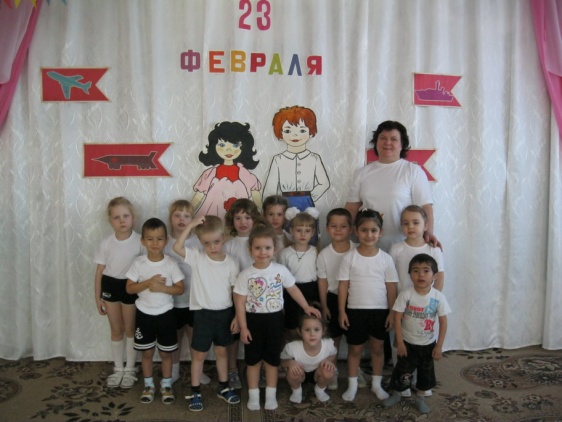 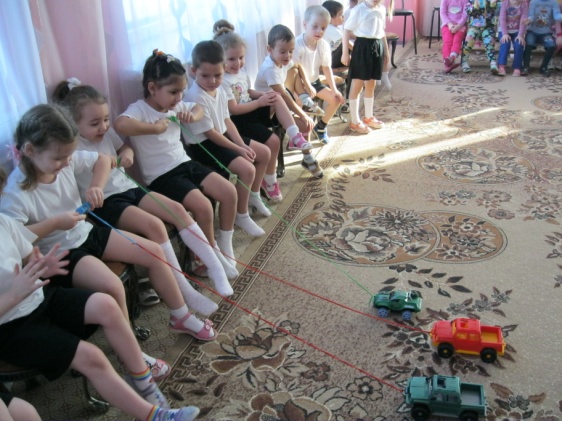 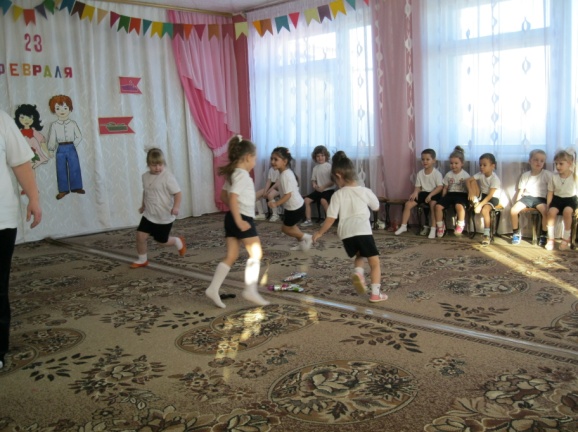 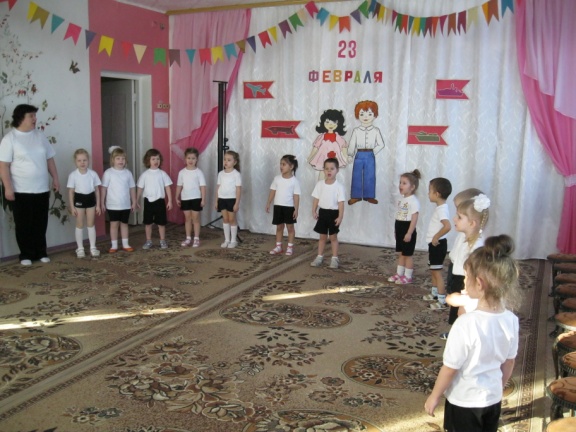 